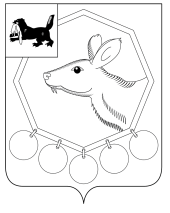 23.08.2018 г. №433р/18РОССИЙСКАЯ  ФЕДЕРАЦИЯИРКУТСКАЯ ОБЛАСТЬМУНИЦИПАЛЬНОЕ ОБРАЗОВАНИЕ«БАЯНДАЕВСКИЙ РАЙОН»МЭРРАСПОРЯЖЕНИЕОБ УТВЕРЖДЕНИИ ПЛАНА ПО ПРОТИВОДЕЙСТВИЮ КОРРУПЦИИ В МО «БАЯНДАЕВСКИЙ РАЙОН» НА 2018-2020 ГОДЫ.Во  исполнение Указа Президента РФ от 29.06.2018 N 378 "О Национальном плане противодействия коррупции на 2018 - 2020 годы", в соответствии с Федеральным законом от 25.12.2008 N 273-ФЗ "О противодействии коррупции", руководствуясь ст. ст. 33, 48 Устава МО «Баяндаевский район»:         1. Утвердить План по противодействию коррупции в МО «Баяндаевский район» на 2018 – 2020 годы (Приложение № 1).2. Опубликовать настоящее распоряжение на официальном сайте МО «Баяндаевский район» в информационно – телекоммуникационной сети «Интернет»3. Контроль за исполнением настоящего распоряжения возложить на организационно – управленческий комитет администрации МО «Баяндаевский район».Мэр муниципального образования«Баяндаевский район»А.П. ТабинаевПриложение № 1 к  распоряжению мэра МО «Баяндаевский район»от 23. 08.2018 г. № 433р/18План по противодействию коррупции в МО «Баяндаевский район» на 2018-2020 годы№п/пМероприятиеОтветственныйСроквыполненияДоклад о ходе выполнения1.Мероприятия по правовому обеспечению противодействия коррупцииМероприятия по правовому обеспечению противодействия коррупцииМероприятия по правовому обеспечению противодействия коррупции1.1.Дальнейшее совершенствование нормативно-правовой базы муниципального образования «Баяндаевский район», обеспечивающей противодействие коррупции и осуществление контроля за исполнением муниципальных нормативных правовых актов.Структурные подразделения  администрации МО «Баяндаевский район».В течение годаДоклад в управление по профилактики коррупционных и иных правонарушений до 01.06.2019 г.До 01.06.2020 г.1.2.Обобщение изложенных в актах прокурорского реагирования нарушений законодательства о муниципальной службе, а также выявленных факторов коррупциогенности в муниципальных правовых актах.Организационно – управленческий комитет администрации МО «Баяндаевский район».В течение годаДоклад в управление по профилактики коррупционных и иных правонарушений до 30.01.2019 г.30.01.2020 г.1.3.Обобщение правоприменительной практики по результатам вступивших в законную силу решений судов о признании недействительными ненормативных правовых, незаконными решений и действий (бездействия) должностных лиц органов местного самоуправления; о признании недействительными ненормативных правовых актов.Организационно – управленческий комитет администрации МО «Баяндаевский район».ЕжеквартальноДоклад в управление по профилактики коррупционных и иных правонарушений до 28.02.2019 г.До 30.08.2018 г.До 28.02.2020 г.До 30.08.2018 г.1.4.Проведение антикоррупционной экспертизы нормативных правовых актов мэра МО «Баяндаевский район»  и Думы МО «Баяндаевский район».Организационно – управленческий комитет администрации МО «Баяндаевский район».Организационно – управленческий комитет администрации МО «Баяндаевский район».ЕжеквартальноДоклад в управление по профилактики коррупционных и иных правонарушений до 28.02.2019 г.До 30.08.2018 г.До 28.02.2020 г.До 30.08.2018 г. 1.5.Ежегодное повышение квалификации муниципальных служащих, в должностные обязанности которых входит участие в противодействии коррупции. Доклад о результатах исполнения настоящего подпункта представлять ежегодно, до 1 апреля. Итоговый доклад представить до 1 декабря 2020 г.;Организационно – управленческий комитет администрации МО «Баяндаевский район».Организационно – управленческий комитет администрации МО «Баяндаевский район».ЕжегодноДоклад в управление по профилактики коррупционных и иных правонарушений до 28.02.2019 г.До 30.08.2018 г.До 28.02.2020 г.До 30.08.2018 г.1.6.Контроль за соблюдением лицами, замещающими должности муниципальной службы, требований законодательства Российской Федерации о противодействии коррупции, касающихся предотвращения и урегулирования конфликта интересов, в том числе за привлечением таких лиц к ответственности в случае их несоблюдения;Организационно – управленческий комитет администрации МО «Баяндаевский район».ЕжеквартальноДоклад в управление по профилактики коррупционных и иных правонарушений до 28.02.2019 г.До 30.08.2018 г.До 28.02.2020 г.До 30.08.2018 г.1.7.Обучение муниципальных служащих, впервые поступивших на муниципальную службу для замещения должностей, включенных в перечни, установленные нормативными правовыми актами Российской Федерации, по образовательным программам в области противодействия коррупции.  Организационно – управленческий комитет администрации МО «Баяндаевский район».В течение годаДоклад в управление по профилактики коррупционных и иных правонарушений до 01.06.2019 г.До 01.06.2020 г.2.Мероприятия по совершенствованию муниципального управления в целях предупреждения коррупцииМероприятия по совершенствованию муниципального управления в целях предупреждения коррупцииМероприятия по совершенствованию муниципального управления в целях предупреждения коррупции2.1.Участие в судебном разрешении споров по предоставлению муниципальных услуг, обжалованию муниципальных нормативных актов, регулирующих предоставление муниципальных услуг, действий (бездействия) должностных лиц органов местного самоуправления.Организационно – управленческий комитет администрации МО «Баяндаевский район».В течение годаДоклад в управление по профилактики коррупционных и иных правонарушений до 01.06.2019 г.До 01.06.2020 г.3.Организация мониторинга эффективности противодействия коррупции.Организация мониторинга эффективности противодействия коррупции.Организация мониторинга эффективности противодействия коррупции.3.1.Проведение анализа обращений, поступивших от граждан и юридических лиц, в целях выявления информации о фактах коррупции со стороны муниципальных служащих и о ненадлежащем рассмотрении обращений.Заместители мэра МО «Баяндаевский район»ЕжеквартальноДоклад в управление по профилактики коррупционных и иных правонарушений до 28.02.2019 г.До 30.08.2018 г.До 28.02.2020 г.До 30.08.2018 г.3.2.Организация и проведение мониторинга качества предоставления муниципальных услуг, органами местного самоуправления. Отдел экономики, торговли и лицензирования администрации МО «Баяндаевский район»Ежеквартально,Доклад в управление по профилактики коррупционных и иных правонарушений до 28.02.2019 г.До 30.08.2018 г.До 28.02.2020 г.До 30.08.2018 г.4.Внедрение антикоррупционных механизмов в систему кадровой работыВнедрение антикоррупционных механизмов в систему кадровой работыВнедрение антикоррупционных механизмов в систему кадровой работы4.1.Организация и проведение выборочных проверок соблюдения муниципальными служащими обязанностей, ограничений, запретов и требований к служебному поведению.Организационно – управленческий комитет администрации МО «Баяндаевский район»В течение годаДоклад в управление по профилактики коррупционных и иных правонарушений до 01.06.2019 г.До 01.06.2020 г.Доклад в управление по профилактики коррупционных и иных правонарушений до 01.06.2019 г.До 01.06.2020 г.Доклад в управление по профилактики коррупционных и иных правонарушений до 01.06.2019 г.До 01.06.2020 г.4.2.Организация и проведение служебных проверок сведений о доходах, об имуществе и обязательствах имущественного характера, представленных в налоговые органы гражданами, претендующими на замещение должности муниципальной службы, и муниципальными служащими.Организационно – управленческий комитет администрации МО «Баяндаевский район»В течение годаДоклад в управление по профилактики коррупционных и иных правонарушений до 1 июня текущего годаДоклад в управление по профилактики коррупционных и иных правонарушений до 1 июня текущего годаДоклад в управление по профилактики коррупционных и иных правонарушений до 1 июня текущего года4.3.Организация и проведение занятий с муниципальными служащими по вопросу о недопущении коррупционных проявлений при выполнении служебных обязанностей, доведение до муниципальных служащих судебных решений по делам о взяточничестве.Организационно – управленческий комитет администрации МО «Баяндаевский район»По отдельномуплануДоклад в управление по профилактики коррупционных и иных правонарушений до 1 июня текущего годаДоклад в управление по профилактики коррупционных и иных правонарушений до 1 июня текущего годаДоклад в управление по профилактики коррупционных и иных правонарушений до 1 июня текущего года4.4.Обеспечение информационного взаимодействия с правоохранительными органами, надзирающими и контролирующими органами в целях проверки сведений, представляемых лицами при поступлении на муниципальную службу.Организационно – управленческий комитет администрации МО «Баяндаевский район»В течение годаДоклад в управление по профилактики коррупционных и иных правонарушений до 01.06.2019 г.До 01.06.2020 г.Доклад в управление по профилактики коррупционных и иных правонарушений до 01.06.2019 г.До 01.06.2020 г.Доклад в управление по профилактики коррупционных и иных правонарушений до 01.06.2019 г.До 01.06.2020 г.4.5.Формирование и организация работы с кадровым резервом для замещения вакантных должностей муниципальной службы в Администрации МО «Баяндаевский район», в том числе должностей, связанных с повышенным риском возникновения коррупции.Организационно – управленческий комитет администрации МО «Баяндаевский район»В течение годаДоклад в управление по профилактики коррупционных и иных правонарушений до 01.06.2019 г.До 01.06.2020 г.Доклад в управление по профилактики коррупционных и иных правонарушений до 01.06.2019 г.До 01.06.2020 г.Доклад в управление по профилактики коррупционных и иных правонарушений до 01.06.2019 г.До 01.06.2020 г.4.6.Организация работы по выявлению случаев возникновения конфликта интересов, одно из сторон которого являются муниципальные служащие, и принятие предусмотренных законодательством Российской Федерации мер по предотвращению и урегулированию конфликта интересов.Организационно – управленческий комитет администрации МО «Баяндаевский район»В течение годаДоклад в управление по профилактики коррупционных и иных правонарушений до 01.06.2019 г.До 01.06.2020 г.Доклад в управление по профилактики коррупционных и иных правонарушений до 01.06.2019 г.До 01.06.2020 г.Доклад в управление по профилактики коррупционных и иных правонарушений до 01.06.2019 г.До 01.06.2020 г.4.7.Опубликование в средствах массовой информации и на официальном сайте МО «Баяндаевский район» в сети «Интернет» информационно-аналитических материалов о реализации в муниципальном образовании антикоррупционной политики.Системный администратор администрации МО «Баяндаевский район»ЕжеквартальноДоклад в управление по профилактики коррупционных и иных правонарушений до 28.02.2019 г.До 30.08.2018 г.До 28.02.2020 г.До 30.08.2018 г.Доклад в управление по профилактики коррупционных и иных правонарушений до 28.02.2019 г.До 30.08.2018 г.До 28.02.2020 г.До 30.08.2018 г.Доклад в управление по профилактики коррупционных и иных правонарушений до 28.02.2019 г.До 30.08.2018 г.До 28.02.2020 г.До 30.08.2018 г.4.8.Обеспечение доступности граждан и организаций к информации о деятельности Администрации МО «Баяндаевский район» в сфере противодействия коррупции в соответствии с требованиями Федерального закона от 9 февраля 2009 года № 8-ФЗ «Об обеспечение доступа к информации о деятельности государственных органов и органов местного самоуправления» путем ее размещения в сети «Интернет»  на официальном сайте МО «Баяндаевский район»Системный администратор администрации МО «Баяндаевский район»В течение годаДоклад в управление по профилактики коррупционных и иных правонарушений до 01.06.2019 г.До 01.06.2020 г.Доклад в управление по профилактики коррупционных и иных правонарушений до 01.06.2019 г.До 01.06.2020 г.4.9.Кадровой работы в части, касающейся ведения личных дел лиц, замещающих муниципальные должности и должности муниципальной службы, в том числе контроля за актуализацией сведений, содержащихся в анкетах, представляемых при назначении на указанные должности и поступлении на такую службу, об их родственниках и свойственниках в целях выявления возможного конфликта интересов.Организационно – управленческий комитет администрации МО «Баяндаевский район»ЕжеквартальноДоклад в управление по профилактики коррупционных и иных правонарушений до 28.02.2019 г.До 30.08.2018 г.До 28.02.2020 г.До 30.08.2018 г.Доклад в управление по профилактики коррупционных и иных правонарушений до 28.02.2019 г.До 30.08.2018 г.До 28.02.2020 г.До 30.08.2018 г.5.0.Опубликование  в муниципальных средствах массовой информации обобщенных материалов по вопросам противодействия коррупции в рамках Международного дня борьбы с коррупцией – 9 декабря.Газета «Заря»  До  09.12.2018 г.